Post-Project Review (PPR) ReportProject Scope Statement (paste it into the PPR Report here; PPR Report will be multiple pages)Outcomes from PPR SessionPart A.  General PerformanceTo what extent did the team meet the goals documented in the Scope Statement?Did the team fail to meet any milestones or the final completion date?  If so, which ones?Part B.  Lessons LearnedWHAT WORKED WELLIdentify 3 to 5 processes or practices that worked particularly well for your team.  These are things you suggest future project teams consider doing if faced with a similar project.WHAT DID NOT WORK WELLIdentify 3 to 5 processes or practices that did not work as well as you expected.  These are things you suggest future project teams should re-think before doing.WHAT YOU WOULD DO DIFFERENTLYIdentify 3 to 5 things that your team would do differently next time.  These are specific processes or practices you would try.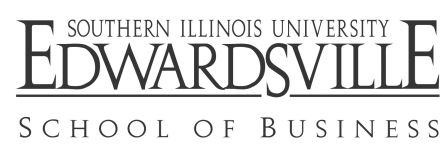 Project NameXXXXDateXX/XX/XXXXProject ManagerXXXXTeam NameXXXX